ΕΛΑΤΕ  ΝΑ ΦΤΙΑΞΟΥΜΕ ΕΝΑ ΠΑΣΧΑΛΙΝΟ ΣΤΕΦΑΝΙ ΓΙΑ ΤΗΝ ΠΟΡΤΑ ΤΗΣ ΝΟΝΑΣhttps://www.pinterest.de/pin/285556432609840643/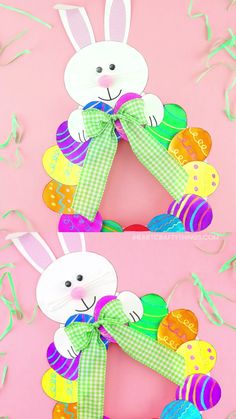 